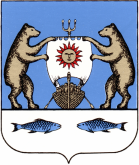 Российская ФедерацияНовгородская область Новгородский районАдминистрация Савинского сельского поселенияПОСТАНОВЛЕНИЕ от  14.12.2018  №  975 д. СавиноО  применения пиротехнических средств и определении правил получения разрешения для проведения фейерверков, на территорииСавинского сельского поселения        В соответствии с Федеральным законом от 06.10.2003 № 131-ФЗ «Об общих принципах организации местного самоуправления в Российской Федерации», Правилами противопожарного режима в Российской Федерации, утвержденными постановлением Правительства РФ от 25.04.2012 № 390 «О противопожарном режиме», Требованиями пожарной безопасности при распространении и использовании пиротехнических изделий, утвержденными постановлением Правительства Российской Федерации от 22.12.2009 № 1052,  постановлением Администрации Новгородской области от 14.04.2011 № 141 «О распространении и использовании пиротехнических изделий на территории Новгородской области», в целях обеспечения общественного порядка, пожарной безопасности, защиты жизни и здоровья граждан при применении пиротехнических изделий на территории Савинского сельского поселения,Администрация Савинского сельского поселения ПОСТАНОВЛЯЕТ:Запретить применение пиротехнических изделий (хлопушек, петард, бенгальских свечей, римских свечей, салютов, контурных свечей, летающих фейерверков, пусковых мортиров и т.п.):- в помещениях, зданиях и сооружениях любого функционального назначения;- на территориях взрывоопасных и пожароопасных объектов, газопроводов и линий высоковольтной электропередачи;- на крышах, балконах, лоджиях и выступающих частях фасадов зданий (сооружений);- на сценических площадках, стадионах и иных спортивных сооружениях;- на территориях, непосредственно прилегающих к зданиям занимаемым органами местного самоуправления, к зданиям лечебных, детских и образовательных учреждений;- на территориях объектов, имеющих важное культурное наследие памятников истории и культуры, кладбищ;- во время проведения мероприятий с массовым пребыванием людей в случае создания реальной угрозы для жизни и здоровья граждан, а также имущества физических и юридических лиц;- при погодных условиях, не позволяющих обеспечить безопасность людей;- с использованием пиротехнических изделий с нарушением требований инструкции по эксплуатации и без письменного согласования с отделом надзорной деятельности по Новгородскому и Батецкому районам;- на территориях особо ценных объектов культурного наследия народов Российской Федерации, памятников истории и культуры, кладбищ и культовых сооружений, заповедников, заказников и национальных парков.В Савинском сельском поселении места для проведения фейерверков определять с разрешения ГОКУ «Управление ЗНЧС и ПБ Новгородской области» в соответствии с Постановлением Администрации Новгородской области от 14.04.2011 № 141.Гражданам после завершения праздничных мероприятий, связанных с применением пиротехнических средств, произвести утилизацию отходов в установленном порядке.Рекомендовать МО МВД России «Новгородский» организовать контроль за надлежащим использованием пиротехнических изделий на территории Савинского сельского поселения.Опубликовать постановление в печатном издании «Савинский вестник» и разместить на официальном сайте Администрации Савинского сельского поселения в информационно-телекоммуникационной сети «Интернет» по адресу: http://savinoadm.ru в разделах «НПА», «Пожарная безопасность».Контроль за исполнением настоящего постановления оставляю за собой.Глава  сельского поселения               		                            А.В.Сысоев